Publicado en Barcelona el 22/05/2024 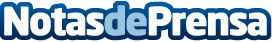 elho marca un hito significativo hacia el uso del 100% de plástico reciclado Desde enero de este año 2024, elho ha alcanzado un hito notable al convertirse en la primera empresa del sector de jardinería que fabrica sus productos a partir de plástico 100% reciclado, lo que equivale a reciclar 12 millones de kilos de residuos al añoDatos de contacto:Silvia CarullaComunicación932809160Nota de prensa publicada en: https://www.notasdeprensa.es/elho-marca-un-hito-significativo-hacia-el-uso Categorias: Nacional Ecología Industria Alimentaria Consumo Sostenibilidad Industria Otras Industrias http://www.notasdeprensa.es